АДМИНИСТРАЦИЯ ВЛАДИМИРСКОЙ ОБЛАСТИПОСТАНОВЛЕНИЕот 3 марта 2021 г. N 97ОБ УТВЕРЖДЕНИИ ПОРЯДКА ПРЕДОСТАВЛЕНИЯ НА КОНКУРСНОЙ ОСНОВЕСУБСИДИЙ ИЗ ОБЛАСТНОГО БЮДЖЕТА СОЦИАЛЬНО ОРИЕНТИРОВАННЫМНЕКОММЕРЧЕСКИМ ОРГАНИЗАЦИЯМ НА РЕАЛИЗАЦИЮ ПРОЕКТОВ В СФЕРЕГОСУДАРСТВЕННОЙ НАЦИОНАЛЬНОЙ ПОЛИТИКИ РОССИЙСКОЙ ФЕДЕРАЦИИВ соответствии со статьей 78.1 Бюджетного кодекса Российской Федерации, постановлением Правительства Российской Федерации от 18.09.2020 N 1492 "Об общих требованиях к нормативным правовым актам, муниципальным правовым актам, регулирующим предоставление субсидий, в том числе грантов в форме субсидий, юридическим лицам, индивидуальным предпринимателям, а также физическим лицам - производителям товаров, работ, услуг, и о признании утратившими силу некоторых актов Правительства Российской Федерации и отдельных положений некоторых актов Правительства Российской Федерации", постановлением администрации области от 29.12.2017 N 1169 "О государственной программе Владимирской области "Реализация государственной национальной политики во Владимирской области" постановляю:(в ред. постановления Правительства Владимирской области от 03.02.2023 N 36)1. Утвердить Порядок предоставления субсидий из областного бюджета социально ориентированным некоммерческим организациям на реализацию проектов в сфере государственной национальной политики Российской Федерации.2. Контроль за исполнением настоящего постановления возложить на первого заместителя Губернатора области, руководителя Администрации Губернатора Владимирской области.(п. 2 в ред. постановления Правительства Владимирской области от 03.02.2023 N 36)3. Настоящее постановление вступает в силу со дня его официального опубликования.И.о. Губернатора областиА.А.РЕМИГАПриложениек постановлениюадминистрацииВладимирской областиот 03.03.2021 N 97ПОРЯДОКПРЕДОСТАВЛЕНИЯ НА КОНКУРСНОЙ ОСНОВЕ СУБСИДИЙ ИЗ ОБЛАСТНОГОБЮДЖЕТА СОЦИАЛЬНО ОРИЕНТИРОВАННЫМ НЕКОММЕРЧЕСКИМОРГАНИЗАЦИЯМ НА РЕАЛИЗАЦИЮ ПРОЕКТОВ В СФЕРЕ ГОСУДАРСТВЕННОЙНАЦИОНАЛЬНОЙ ПОЛИТИКИ РОССИЙСКОЙ ФЕДЕРАЦИИ1. Общие положения1.1. Настоящий порядок определяет правила, цели и условия предоставления субсидий из областного бюджета социально ориентированным некоммерческим организациям на реализацию проектов в сфере государственной национальной политики Российской Федерации (далее - Порядок).1.2. Субсидии предоставляются социально ориентированным некоммерческим организациям (далее - некоммерческие организации) с целью реализации проектов в сфере государственной национальной политики Российской Федерации на территории Владимирской области в рамках государственной программы Владимирской области "Реализация государственной национальной политики во Владимирской области" (далее - Программа), по следующим приоритетным направлениям:(в ред. постановления администрации Владимирской области от 04.02.2022 N 49, постановления Правительства Владимирской области от 03.02.2023 N 36)- "Межнациональное сотрудничество";- "Укрепление единства российской нации".1.3. Субсидии некоммерческим организациям предоставляются Министерством внутренней политики Владимирской области (далее - Министерство), осуществляющим функции главного распорядителя бюджетных средств, доведенных до Министерства как получателя бюджетных средств в пределах лимитов бюджетных обязательств на соответствующий финансовый год.(в ред. постановления Правительства Владимирской области от 03.02.2023 N 36)1.4. Критериями отбора некоммерческих организаций для предоставления субсидии являются:- сведения о некоммерческой организации, претендующей на получение субсидии, включены в Единый государственный реестр юридических лиц в соответствии со статьей 51 Гражданского кодекса Российской Федерации;- некоммерческая организация не является государственным (муниципальным) учреждением;- некоммерческая организация должна быть признана социально ориентированной некоммерческой организацией в соответствии с положениями Федерального закона от 12.01.1996 N 7-ФЗ "О некоммерческих организациях".(п. 1.4 в ред. постановления администрации Владимирской области от 04.02.2022 N 49)1.5. Способом проведения отбора некоммерческих организаций - получателей субсидии является конкурс, который проводится в порядке, установленном разделом 2 настоящего Порядка (далее - Конкурс).1.6. Сведения о субсидиях размещаются на едином портале бюджетной системы Российской Федерации в информационно-телекоммуникационной сети "Интернет" (далее - единый портал) не позднее пятнадцатого рабочего дня, следующего за днем принятия закона Владимирской области о бюджете (о внесении изменений в закон Владимирской области о бюджете).(п. 1.6 в ред. постановления Правительства Владимирской области от 03.02.2023 N 36)2. Порядок проведения Конкурса2.1. Министерство не менее чем за 30 календарных дней до истечения срока приема заявок размещает на едином портале в случае проведения Конкурса в государственной интегрированной информационной системе управления финансами "Электронный бюджет" (далее - система "Электронный бюджет"), а также на официальном сайте Министерства (https://drp.avo.ru/) в разделе "Конкурсы СО НКО" (https://drp.avo.ru/konkurs-so-nko) в информационно-телекоммуникационной сети "Интернет" (далее - официальный сайт) объявление о Конкурсе, содержащее в том числе:(в ред. постановления администрации Владимирской области от 04.02.2022 N 49, постановления Правительства Владимирской области от 03.02.2023 N 36)- срок проведения Конкурса;(в ред. постановления администрации Владимирской области от 04.02.2022 N 49)- дата начала подачи или окончания приема заявок некоммерческих организаций не ранее 30-го календарного дня, следующего за днем размещения объявления о проведении Конкурса;(абзац введен постановлением администрации Владимирской области от 04.02.2022 N 49)- наименование, место нахождения, почтовый адрес, адрес электронной почты Министерства;(в ред. постановления Правительства Владимирской области от 03.02.2023 N 36)- результаты предоставления субсидии в соответствии с пунктом 4.12 настоящего Порядка;- доменного имени и (или) указателей страниц системы "Электронный бюджет" или иного сайта в информационно-телекоммуникационной сети "Интернет", на котором обеспечивается проведение Конкурса;(абзац введен постановлением администрации Владимирской области от 04.02.2022 N 49)- требования к некоммерческим организациям, участвующим в Конкурсе, в соответствии с пунктом 2.2 настоящего Порядка, а также перечень документов, представляемых некоммерческими организациями для подтверждения их соответствия указанным требованиям согласно пункту 2.3 настоящего Порядка;- порядок подачи заявок некоммерческими организациями и требования, предъявляемые к форме и содержанию заявок, подаваемых некоммерческими организациями;- порядок отзыва заявок некоммерческими организациями, порядок возврата заявок некоммерческим организациям, определяющий в том числе основания для возврата заявок некоммерческим организациям, порядок внесения изменений в заявки некоммерческих организаций;- правила рассмотрения и оценки заявок некоммерческих организаций в соответствии с разделом 3 настоящего Порядка;- порядок предоставления некоммерческим организациям разъяснений положений объявления о проведении Конкурса, даты начала и окончания срока такого предоставления;- срок, в течение которого победители Конкурса должны подписать соглашение о предоставлении субсидии из областного бюджета (далее - соглашение);- условия признания победителей Конкурса уклонившимися от заключения соглашения;- дату размещения результатов Конкурса на едином портале (в случае проведения Конкурса в системе "Электронный бюджет"), а также на официальном сайте Министерства не позднее 14-го календарного дня со дня определения победителей Конкурса.(в ред. постановления администрации Владимирской области от 04.02.2022 N 49, постановления Правительства Владимирской области от 03.02.2023 N 36)2.2. Для участия в Конкурсе некоммерческие организации должны соответствовать по состоянию на любое число месяца, в котором объявлен Конкурс следующим требованиям:(в ред. постановления Правительства Владимирской области от 20.03.2023 N 158)а) у некоммерческой организации отсутствуют неисполненные обязанности по уплате налогов, сборов, страховых взносов, пеней, штрафов, процентов, подлежащих уплате в соответствии с законодательством Российской Федерации о налогах и сборах;б) у некоммерческой организации отсутствует просроченная задолженность по возврату в областной бюджет субсидий, бюджетных инвестиций, предоставленных в том числе в соответствии с иными правовыми актами Владимирской области;в) некоммерческая организация не находится в процессе реорганизации (за исключением реорганизации в форме присоединения к юридическому лицу, являющемуся участником Конкурса, другого юридического лица), ликвидации, в отношении некоммерческой организации не введена процедура банкротства, деятельность некоммерческой организации не приостановлена в порядке, предусмотренном законодательством Российской Федерации;(в ред. постановления администрации Владимирской области от 04.02.2022 N 49)г) некоммерческая организация не является иностранным юридическим лицом, в том числе местом регистрации которого является государство или территория, включенная в утверждаемый Министерством финансов Российской Федерации перечень государств и территорий, используемой для промежуточного (офшорного) владения активами в Российской Федерации (далее - офшорные компании), а также российским юридическим лицом, в уставном (складочном) капитале которого доля прямого или косвенного (через третьих лиц) участия офшорных компаний в совокупности превышает 25 процентов (если иное не предусмотрено законодательством Российской Федерации). При расчете доли участия офшорных компаний в капитале российских юридических лиц не учитывается прямое и (или) косвенное участие офшорных компаний в капитале публичных акционерных обществ (в том числе со статусом международной компании), акции которых обращаются на организованных торгах в Российской Федерации, а также косвенное участие таких офшорных компаний в капитале других российских юридических лиц, реализованное через участие в капитале указанных публичных акционерных обществ;(подп. "г" в ред. постановления Правительства Владимирской области от 03.02.2023 N 36)д) некоммерческая организация не получает средства из областного бюджета на основании иных нормативных правовых актов Владимирской области на реализацию цели, указанной в пункте 1.2 настоящего Порядка;(в ред. постановления администрации Владимирской области от 04.02.2022 N 49)е) некоммерческая организация не находится в перечне организаций и физических лиц, в отношении которых имеются сведения об их причастности к экстремистской деятельности или терроризму, либо в перечне организаций и физических лиц, в отношении которых имеются сведения об их причастности к распространению оружия массового уничтожения.(подп. "е" введен постановлением администрации Владимирской области от 14.06.2022 N 396)2.3. Для участия в Конкурсе некоммерческие организации не позднее даты окончания подачи заявок, указанной в объявлении о проведении Конкурса, представляют в Министерство заявки с приложением следующих документов (документы на бумажном носителе, а также документы, преобразованные в электронную форму путем сканирования с сохранением их реквизитов):(в ред. постановления Правительства Владимирской области от 03.02.2023 N 36)а) заявление по форме, утвержденной Министерством;(в ред. постановления администрации Владимирской области от 24.02.2022 N 97, постановления Правительства Владимирской области от 03.02.2023 N 36)б) копия учредительного документа некоммерческой организации (Устава), заверенная руководителем некоммерческой организации;в) справка, подписанная руководителем некоммерческой организации, подтверждающая, что на любое число месяца, в котором объявлен Конкурс, некоммерческая организация не находится в процессе реорганизации (за исключением реорганизации в форме присоединения к юридическому лицу, являющемуся участником Конкурса, другого юридического лица), ликвидации, в отношении некоммерческой организации не введена процедура банкротства, ее деятельность не приостановлена в порядке, предусмотренном законодательством Российской Федерации;(в ред. постановления администрации Владимирской области от 04.02.2022 N 49, постановления Правительства Владимирской области от 20.03.2023 N 158)г) справка, полученная в налоговом органе, подтверждающая отсутствие у некоммерческой организации неисполненной обязанности по уплате налогов, сборов, страховых взносов, пеней, штрафов, процентов, подлежащих уплате в соответствии с законодательством Российской Федерации о налогах и сборах, по состоянию на любое число месяца, в котором объявлен Конкурс;(в ред. постановления Правительства Владимирской области от 20.03.2023 N 158)д) справка, подписанная руководителем некоммерческой организации, подтверждающая отсутствие у некоммерческой организации на любое число месяца, в котором объявлен Конкурс, просроченной задолженности по возврату в областной бюджет субсидий, предоставленных в том числе в соответствии с иными правовыми актами Владимирской области;(в ред. постановления Правительства Владимирской области от 20.03.2023 N 158)е) справка, подписанная руководителем некоммерческой организации, подтверждающая, что на любое число месяца, в котором объявлен Конкурс, некоммерческая организация не является получателем средств областного бюджета на достижение цели, установленной в пункте 1.2 настоящего Порядка;(в ред. постановления Правительства Владимирской области от 20.03.2023 N 158)ж) справка, подписанная руководителем некоммерческой организации, подтверждающая, что на любое число месяца, в котором объявлен Конкурс, некоммерческая организация не является иностранным юридическим лицом, в том числе местом регистрации которого является государство или территория, включенная в утверждаемый Министерством финансов Российской Федерации перечень государств и территорий, используемых для промежуточного (офшорного) владения активами в Российской Федерации (далее - офшорные компании), а также российским юридическим лицом, в уставном (складочном) капитале которого доля прямого или косвенного (через третьих лиц) участия офшорных компаний в совокупности превышает 25 процентов (если иное не предусмотрено законодательством Российской Федерации). При расчете доли участия офшорных компаний в капитале российских юридических лиц не учитывается прямое и (или) косвенное участие офшорных компаний в капитале публичных акционерных обществ (в том числе со статусом международной компании), акции которых обращаются на организованных торгах в Российской Федерации, а также косвенное участие таких офшорных компаний в капитале других российских юридических лиц, реализованное через участие в капитале указанных публичных акционерных обществ;(подп. "ж" в ред. постановления Правительства Владимирской области от 20.03.2023 N 158)з) согласие некоммерческой организации на публикацию (размещение) в информационно-телекоммуникационной сети "Интернет" информации о некоммерческой организации, о подаваемой некоммерческой организацией заявке;и) исключен. - Постановление администрации Владимирской области от 04.02.2022 N 49.Заявка на участие в Конкурсе представляется в Министерство непосредственно или направляется по почте.(в ред. постановления Правительства Владимирской области от 03.02.2023 N 36)Заявки на участие в Конкурсе, полученные по электронной почте или факсимильной связи, на рассмотрение не принимаются.При приеме заявки на участие в Конкурсе Министерство регистрирует ее в журнале учета заявок на участие в Конкурсе и выдает некоммерческой организации расписку в получении заявки с указанием перечня принятых документов, даты ее получения и присвоенного регистрационного номера.(в ред. постановления Правительства Владимирской области от 03.02.2023 N 36)2.4. Некоммерческие организации несут ответственность за достоверность сведений, содержащихся в документах, представленных согласно пункту 2.3 настоящего Порядка.2.5. Министерство размещает на официальном сайте в течение 5 рабочих дней с даты окончания приема заявок информацию о количестве поступивших заявок.(в ред. постановления Правительства Владимирской области от 03.02.2023 N 36)2.6. Министерство вправе однократно продлить срок приема заявок некоммерческих организаций не более чем на 15 календарных дней в случае, если:(в ред. постановления Правительства Владимирской области от 03.02.2023 N 36)- на участие в Конкурсе не поступило ни одной заявки;- на участие в Конкурсе поступило менее 6 заявок в одном из приоритетных направлений.(в ред. постановления администрации Владимирской области от 14.06.2022 N 396)Информация о продлении срока приема заявок размещается Министерством на официальном сайте не позднее 3 рабочих дней с даты окончания приема заявок некоммерческих организаций.(в ред. постановления Правительства Владимирской области от 03.02.2023 N 36)Если по окончании дополнительного срока приема заявок необходимое количество заявок для участия в конкурсном отборе не набрано, Министерство принимает решение о признании Конкурса несостоявшимся.(в ред. постановления Правительства Владимирской области от 03.02.2023 N 36)2.7. Одна некоммерческая организация может подать одну заявку для участия в Конкурсе.3. Правила рассмотрения и оценки заявокнекоммерческих организаций3.1. Для рассмотрения и оценки заявок некоммерческих организаций формируется комиссия (далее - комиссия). Порядок формирования комиссии, положение о комиссии и ее состав утверждаются правовым актом Министерства.(в ред. постановления Правительства Владимирской области от 03.02.2023 N 36)3.2. Министерство в течение 3 рабочих дней с даты окончания приема заявок передает поступившие от некоммерческих организаций заявки для их рассмотрения и оценки в комиссию.(в ред. постановления Правительства Владимирской области от 03.02.2023 N 36)3.3. Комиссия рассматривает поступившие от некоммерческих организаций заявки на предмет их соответствия требованиям пунктов 1.4, 2.2, 2.3 настоящего Порядка в течение 5 рабочих дней с даты их получения от Министерства и принимает решение об участии некоммерческой организации в Конкурсе или об отклонении заявки некоммерческой организации по основаниям, указанным в пункте 3.4 настоящего Порядка.(в ред. постановления Правительства Владимирской области от 03.02.2023 N 36)3.4. Основаниями для отклонения заявок некоммерческих организаций при рассмотрении заявок являются:- несоответствие некоммерческой организации требованиям, установленным пунктом 2.2 настоящего Порядка;- несоответствие представленных некоммерческой организацией заявки и документов требованиям, установленным пунктом 2.3 настоящего Порядка;- несоответствие некоммерческой организации критериям, указанным в пункте 1.4 Порядка;- недостоверность представленной некоммерческой организацией информации, в том числе информации о месте нахождения и адресе юридического лица;- подача некоммерческой организацией предложений после даты и (или) времени, определенных в объявлении о проведении Конкурса.3.5. Об отклонении заявок с указанием оснований для таких отклонений комиссия уведомляет Министерство в течение 3 рабочих дней с даты принятия решения об отклонении предложений. Решение комиссии об отклонении заявки (заявок) некоммерческой организации (некоммерческих организаций) оформляется протоколом заседания комиссии в течение 2 дней со дня проведения заседания комиссии.(в ред. постановления Правительства Владимирской области от 03.02.2023 N 36)3.6. Министерство уведомляет некоммерческую организацию об отклонении ее заявки в письменной форме с указанием основания отклонения в течение 5 рабочих дней со дня получения уведомления от комиссии в соответствии с пунктом 3.5 настоящего Порядка.(в ред. постановления Правительства Владимирской области от 03.02.2023 N 36)3.7. Заявки некоммерческих организаций, соответствующие требованиям пунктов 1.4, 2.2, 2.3 настоящего Порядка, оцениваются комиссией в течение 5 рабочих дней после их рассмотрения в соответствии с пунктом 3.8 настоящего Порядка.3.8. Оценка заявок некоммерческих организаций на получение субсидии осуществляется каждым членом комиссии по группам критериев, представленным в таблице.ТаблицаОценка по каждому критерию осуществляется путем умножения выставленного балла на коэффициент значимости.(п. 3.8 в ред. постановления Правительства Владимирской области от 03.02.2023 N 36)3.9. По результатам оценки в зависимости от суммы всех баллов (от максимального к минимальному) в соответствии с пунктом 3.8 настоящего Порядка заявкам некоммерческих организаций присваиваются порядковые номера.3.10. По результатам рассмотрения и оценки заявок некоммерческих организаций комиссия определяет 5 победителей по каждому приоритетному направлению.3.11. Победителями Конкурса признаются некоммерческие организации, набравшие наибольшее количество баллов (при равном количестве набранных баллов предпочтение отдается некоммерческой организации, заявка которой была подана ранее), чьи порядковые номера заявок соответствуют номерам 1, 2, 3, 4, 5 по приоритетному направлению "Межнациональное сотрудничество" и номерам 1, 2, 3, 4, 5 по приоритетному направлению "Укрепление единства российской нации".3.12. Решение о присвоении порядковых номеров заявкам некоммерческих организаций оформляется протоколом заседания комиссии в течение 3 рабочих дней с даты заседания комиссии.3.13. Протокол направляется в Министерство в течение 3 рабочих дней со дня заседания комиссии. Итоги конкурса (список победителей с указанием размеров предоставляемых субсидий) утверждаются правовым актом Министерства.(в ред. постановления Правительства Владимирской области от 03.02.2023 N 36)3.14. Министерство в течение 3 рабочих дней с даты утверждения итогов Конкурса размещает на едином портале (в случае проведения Конкурса в системе "Электронный бюджет"), а также на официальном сайте Министерства информацию о результатах рассмотрения и оценки заявок, включающую следующие сведения:(в ред. постановления администрации Владимирской области от 04.02.2022 N 49, постановления Правительства Владимирской области от 03.02.2023 N 36)- дату, время и место проведения рассмотрения и оценки заявок;(в ред. постановления администрации Владимирской области от 04.02.2022 N 49)- информацию о некоммерческих организациях, заявки которых были рассмотрены;- информацию о некоммерческих организациях, заявки которых были отклонены, с указанием оснований их отклонения, в том числе положений объявления о проведении Конкурса, которым не соответствуют такие заявки;- последовательность оценки заявок некоммерческих организаций, присвоенные заявкам некоммерческих организаций значения по каждому из предусмотренных критериев оценки заявок некоммерческих организаций, принятое на основании результатов оценки указанных заявок решение о присвоении таким заявкам порядковых номеров;- наименования некоммерческих организаций - получателей субсидии, с которыми заключаются соглашения, и размер предоставляемой им субсидии.(в ред. постановления администрации Владимирской области от 04.02.2022 N 49)4. Условия и порядок предоставления субсидий4.1. Субсидии предоставляются некоммерческим организациям, включенным в список победителей Конкурса, утвержденный правовым актом Министерства.(в ред. постановления Правительства Владимирской области от 03.02.2023 N 36)4.2. Для получения субсидии некоммерческая организация должна соответствовать по состоянию на любое число месяца, в котором планируется заключение соглашения, следующим требованиям:(в ред. постановления Правительства Владимирской области от 20.03.2023 N 158)а) у некоммерческой организации отсутствует неисполненная обязанность по уплате налогов, сборов, страховых взносов, пеней, штрафов, процентов, подлежащих уплате в соответствии с законодательством Российской Федерации о налогах и сборах;б) у некоммерческой организации отсутствует просроченная задолженность по возврату в областной бюджет субсидий, бюджетных инвестиций, предоставленных в том числе в соответствии с иными правовыми актами Владимирской области;в) некоммерческая организация не находится в процессе реорганизации (за исключением реорганизации в форме присоединения к юридическому лицу, являющемуся участником Конкурса, другого юридического лица), ликвидации, в отношении некоммерческой организации не введена процедура банкротства, деятельность некоммерческой организации не приостановлена в порядке, предусмотренном законодательством Российской Федерации;(в ред. постановления администрации Владимирской области от 04.02.2022 N 49)г) некоммерческая организация не является иностранным юридическим лицом, в том числе местом регистрации которого является государство или территория, включенная в утверждаемый Министерством финансов Российской Федерации перечень государств и территорий, используемой для промежуточного (офшорного) владения активами в Российской Федерации (далее - офшорные компании), а также российским юридическим лицом, в уставном (складочном) капитале которого доля прямого или косвенного (через третьих лиц) участия офшорных компаний в совокупности превышает 25 процентов (если иное не предусмотрено законодательством Российской Федерации). При расчете доли участия офшорных компаний в капитале российских юридических лиц не учитывается прямое и (или) косвенное участие офшорных компаний в капитале публичных акционерных обществ (в том числе со статусом международной компании), акции которых обращаются на организованных торгах в Российской Федерации, а также косвенное участие таких офшорных компаний в капитале других российских юридических лиц, реализованное через участие в капитале указанных публичных акционерных обществ;(подп. "г" в ред. постановления Правительства Владимирской области от 03.02.2023 N 36)д) некоммерческая организация не получает средства из областного бюджета на основании иных нормативных правовых актов Владимирской области на реализацию цели, указанной в пункте 1.2 настоящего Порядка.4.3. Для предоставления субсидии некоммерческие организации представляют в Министерство в срок не позднее 10 рабочих дней со дня принятия решения о предоставлении субсидии следующие документы:(в ред. постановления Правительства Владимирской области от 03.02.2023 N 36)- справку, подписанную руководителем некоммерческой организации, подтверждающую, что по состоянию на любое число месяца, в котором планируется заключение соглашения, некоммерческая организация не находится в процессе реорганизации, ликвидации, в отношении некоммерческой организации не введена процедура банкротства, ее деятельность не приостановлена в порядке, предусмотренном законодательством Российской Федерации;(в ред. постановления Правительства Владимирской области от 20.03.2023 N 158)- справку, полученную в налоговом органе, подтверждающую отсутствие у некоммерческой организации неисполненной обязанности по уплате налогов, сборов, страховых взносов, пеней, штрафов, процентов, подлежащих уплате в соответствии с законодательством Российской Федерации о налогах и сборах по состоянию на любое число месяца, в котором планируется заключение соглашения;(в ред. постановления Правительства Владимирской области от 20.03.2023 N 158)- справку, подписанную руководителем некоммерческой организации, подтверждающую отсутствие у некоммерческой организации на любое число месяца, в котором планируется заключение соглашения, просроченной задолженности по возврату в областной бюджет субсидий, предоставленных, в том числе в соответствии с иными правовыми актами Владимирской области;(в ред. постановления Правительства Владимирской области от 20.03.2023 N 158)- справку, подписанную руководителем некоммерческой организации, подтверждающую, что на любое число месяца, в котором планируется заключение соглашения, некоммерческая организация не является получателем средств областного бюджета на цели, установленные в пункте 1.2 настоящего Порядка;(в ред. постановления Правительства Владимирской области от 20.03.2023 N 158)- справку, подписанную руководителем некоммерческой организации, подтверждающую, что на любое число месяца, в котором планируется заключение соглашения, некоммерческая организация не является иностранным юридическим лицом, а также российским юридическим лицом, в уставном (складочном) капитале которой доля участия иностранных юридических лиц, местом регистрации которых является государство или территория, включенные в утвержденный Министерством финансов Российской Федерации перечень государств и территорий, предоставляющих льготный налоговый режим налогообложения и (или) не предусматривающих раскрытия и предоставления информации при проведении финансовых операций (офшорные зоны), в совокупности превышает 50 процентов;(в ред. постановления Правительства Владимирской области от 20.03.2023 N 158)- согласие некоммерческой организации на публикацию (размещение) в информационно-телекоммуникационной сети "Интернет" информации о некоммерческой организации, о подаваемой некоммерческой организацией заявке.4.4. Министерство в течение 10 рабочих дней рассматривает предоставленные некоммерческими организациями документы, указанные в пункте 4.3 настоящего Порядка.(в ред. постановления Правительства Владимирской области от 03.02.2023 N 36)4.5. Основаниями для отказа некоммерческой организации в предоставлении субсидии являются:- несоответствие представленных некоммерческой организацией документов, указанных в пункте 4.3 настоящего Порядка, требованиям, установленным пунктом 4.2 настоящего Порядка, или непредставление (представление в неполном объеме) указанных документов;- установление факта недостоверности представленной некоммерческой организацией информации.4.6. Размер субсидии, предоставляемой некоммерческой организации, по каждому из двух приоритетных направлений составляет 1/10 от общего размера субсидии, предусмотренной законом об областном бюджете на соответствующий финансовый год и плановый период, на поддержку социально ориентированных некоммерческих организаций, реализующих проекты в сфере государственной национальной политики Российской Федерации.4.7. Предоставление субсидии осуществляется на основании соглашения, в том числе дополнительного соглашения к соглашению, заключенного между Министерством и некоммерческой организацией в соответствии с типовой формой соглашения, утвержденной постановлением Министерства финансов, бюджетной и налоговой политики администрации Владимирской области от 04.09.2017 N 17.(в ред. постановления Правительства Владимирской области от 03.02.2023 N 36)4.8. При возникновении необходимости корректировки проекта, влекущей внесение изменений в Соглашение (без увеличения общей суммы субсидии), в частности сроков действия договора, сроков платежа по календарному плану, перераспределения сумм между статьями расходов (в размере более чем 5% от общего объема субсидии), некоммерческая организация направляет письменное уведомление в Министерство для инициирования рассмотрения комиссией вопроса о внесении соответствующих изменений в срок не позднее чем за 30 рабочих дней до окончания срока действия соглашения.(в ред. постановления Правительства Владимирской области от 03.02.2023 N 36)Внесение изменений в действующее соглашение осуществляется путем подписания дополнительного соглашения в случае принятия конкурсной комиссией соответствующего решения.Проект дополнительного соглашения проходит процедуру согласования Министерством в срок не более 10 рабочих дней.(в ред. постановления Правительства Владимирской области от 03.02.2023 N 36)4.9. Условия и порядок заключения дополнительного соглашения о расторжении соглашения устанавливается соглашением.4.10. В случае уменьшения Министерству как получателю бюджетных средств ранее доведенных лимитов бюджетных обязательств, приводящего к невозможности предоставления субсидии в размере, определенном в соглашении, в соглашение включаются условия о согласовании новых условий соглашения или о расторжении соглашения при недостижении согласия по новым условиям.(в ред. постановления Правительства Владимирской области от 03.02.2023 N 36)4.11. В случае нарушения некоммерческой организацией условий предоставления субсидии некоммерческая организация обязана возвратить субсидию в областной бюджет в порядке, сроки и объеме, определенные в разделе 6 настоящего Порядка.4.12. Результатами предоставления субсидий некоммерческим организациям являются:- реализация некоммерческими организациями мероприятий проекта, установленных соглашением;- показатели, необходимые для достижения результата предоставления субсидии на реализацию мероприятий, соответствующих направлениям деятельности, указанных в пункте 1.2 настоящего Порядка, и значения показателей устанавливаются Министерством в соответствии с государственной программой Владимирской области "Реализация государственной национальной политики во Владимирской области".(в ред. постановления администрации Владимирской области от 14.06.2022 N 396, постановления Правительства Владимирской области от 03.02.2023 N 36)(п. 4.12 в ред. постановления администрации Владимирской области от 04.02.2022 N 49)4.13. Перечисление субсидии осуществляется Министерством в течение 5 рабочих дней со дня заключения соглашения с лицевого счета, открытого в Управлении Федерального казначейства по Владимирской области, на расчетный счет некоммерческой организации, открытый в кредитной организации.(в ред. постановления Правительства Владимирской области от 03.02.2023 N 36)4.14. Некоммерческие организации, не предоставившие в срок документы, указанные в пункте 4.3 настоящего Порядка, считаются уклонившимися от заключения соглашения.5. Требования к отчетности5.1. Некоммерческая организация предоставляет в Министерство:(в ред. постановления Правительства Владимирской области от 03.02.2023 N 36)- отчет (промежуточный) об использовании средств субсидии не реже одного раза в квартал. Отчет (итоговый) не позднее 15 рабочих дней до окончания срока действия соглашения;- отчет о достижении значений результатов предоставления субсидии не позднее 15 рабочих дней до окончания срока действия соглашения;- отчет о достижении значений показателей результативности предоставления субсидии не позднее 15 рабочих дней до окончания срока действия соглашения.Отчетность предоставляется по типовым формам, установленным постановлением департамента финансов, бюджетной и налоговой политики администрации Владимирской области от 04.09.2017 N 17. Министерство вправе устанавливать в соглашении сроки и формы предоставления некоммерческими организациями дополнительной отчетности.(в ред. постановления администрации Владимирской области от 04.02.2022 N 49, постановления Правительства Владимирской области от 03.02.2023 N 36)5.2. Некоммерческие организации несут ответственность за достоверность сведений, представленных в отчетах и документах, прилагаемых к ним, в соответствии с законодательством Российской Федерации.5.3. К отчетам, предоставляемым в соответствии с пунктом 5.1 настоящего Порядка, прилагаются копии первичных документов, соответствующих требованиям, утвержденным распоряжением администрации Владимирской области от 29.12.2018 N 941-р "Об утверждении требований к документам, предоставляемым к отчету об использовании средств субсидии социально ориентированной некоммерческой организацией".6. Контроль (мониторинг) за соблюдением порядка и условийпредоставления субсидий и ответственность за их нарушение(в ред. постановлений администрации Владимирской областиот 04.02.2022 N 49, от 14.06.2022 N 396)6.1. Проверка соблюдения получателем субсидии порядка и условий предоставления субсидий, в том числе в части достижения результатов предоставления субсидии, осуществляется Министерством, а также органами государственного финансового контроля в соответствии со статьями 268.1 и 269.2 Бюджетного кодекса Российской Федерации.(в ред. постановления администрации Владимирской области от 14.06.2022 N 396, постановления Правительства Владимирской области от 03.02.2023 N 36)Проведение проверок соблюдения порядка и условий предоставления субсидии, в том числе в части достижения некоммерческой организацией - получателем субсидии результатов предоставления субсидии осуществляется Министерством в соответствии с порядком, утвержденным правовым актом Министерства.(в ред. постановления администрации Владимирской области от 14.06.2022 N 396, постановления Правительства Владимирской области от 03.02.2023 N 36)Указанный порядок предусматривает правила планирования проверочных мероприятий, виды, способы и правила проведения проверок, основания для проведения внеплановых проверок, правила оформления результатов проверки, меры, принимаемые Министерством по результатам проведения проверки.(в ред. постановления администрации Владимирской области от 04.02.2022 N 49, постановления Правительства Владимирской области от 03.02.2023 N 36)6.2. Министерство и финансовый орган Владимирской области проводят мониторинг достижения результатов предоставления субсидии исходя из достижения значений результатов предоставления субсидии, определенных соглашением, и событий, отражающих факт завершения соответствующего мероприятия по получению результата предоставления субсидии (контрольная точка), в порядке и по формам, которые установлены Министерством финансов Российской Федерации.(п. 6.2 введен постановлением администрации Владимирской области от 04.02.2022 N 49; в ред. постановления Правительства Владимирской области от 03.02.2023 N 36)6.3. В случае нарушения некоммерческой организацией порядка и условий предоставления субсидии, выявленных в том числе по фактам проверок, проведенных Министерством и (или) уполномоченным органом государственного финансового контроля, а также в случае недостижения значений показателей проекта, указанных в пункте 4.12 настоящего Порядка, субсидия подлежит возврату в объеме, соответствующем выявленным нарушениям, в доход областного бюджета на основании:(в ред. постановления администрации Владимирской области от 14.06.2022 N 396, постановления Правительства Владимирской области от 03.02.2023 N 36)а) требования Министерства - не позднее 10-го рабочего дня со дня получения некоммерческой организацией соответствующего уведомления (требования);(в ред. постановления Правительства Владимирской области от 03.02.2023 N 36)б) представления и (или) предписания уполномоченного органа государственного финансового контроля - в сроки, установленные в соответствии с бюджетным законодательством Российской Федерации.В случае невозврата субсидий в установленный уведомлением (требованием) срок, указанные средства взыскиваются в судебном порядке.6.4. Расчет объема субсидии, подлежащий возврату в областной бюджет на основании пункта 6.3 настоящего Порядка, устанавливается соглашением.(в ред. постановления администрации Владимирской области от 04.02.2022 N 49)Приложение N 1к ПорядкуЗАЯВЛЕНИЕНА УЧАСТИЕ В КОНКУРСНОМ ОТБОРЕ СОЦИАЛЬНО ОРИЕНТИРОВАННЫХНЕКОММЕРЧЕСКИХ ОРГАНИЗАЦИЙ ДЛЯ ПРЕДОСТАВЛЕНИЯ СУБСИДИИИЗ ОБЛАСТНОГО БЮДЖЕТАИсключено. - Постановление администрации Владимирской области от 24.02.2022 N 97.Приложение N 2к ПорядкуОТЧЕТОБ ИСПОЛЬЗОВАНИИ СРЕДСТВ СУБСИДИИ СОЦИАЛЬНО ОРИЕНТИРОВАННОЙНЕКОММЕРЧЕСКОЙ ОРГАНИЗАЦИЕЙИсключено. - Постановление администрации Владимирской области от 04.02.2022 N 49.Приложение N 3к ПорядкуОТЧЕТО РЕЗУЛЬТАТАХ ПРЕДОСТАВЛЕНИЯ СУБСИДИИ СОЦИАЛЬНООРИЕНТИРОВАННОЙ НЕКОММЕРЧЕСКОЙ ОРГАНИЗАЦИИИсключено. - Постановление администрации Владимирской области от 04.02.2022 N 49.Приложение N 4к ПорядкуОТЧЕТО ДОСТИЖЕНИИ ПОКАЗАТЕЛЕЙ РЕЗУЛЬТАТИВНОСТИПРЕДОСТАВЛЕНИЯ СУБСИДИИИсключено. - Постановление администрации Владимирской области от 04.02.2022 N 49.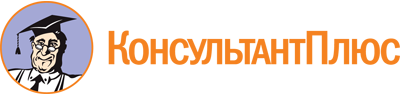 Постановление администрации Владимирской обл. от 03.03.2021 N 97
(ред. от 20.03.2023)
"Об утверждении Порядка предоставления на конкурсной основе субсидий из областного бюджета социально ориентированным некоммерческим организациям на реализацию проектов в сфере государственной национальной политики Российской Федерации"Документ предоставлен КонсультантПлюс

www.consultant.ru

Дата сохранения: 10.06.2023
 Список изменяющих документов(в ред. постановлений администрации Владимирской областиот 04.02.2022 N 49, от 24.02.2022 N 97, от 14.06.2022 N 396,постановлений Правительства Владимирской областиот 03.02.2023 N 36, от 20.03.2023 N 158)Список изменяющих документов(в ред. постановлений администрации Владимирской областиот 04.02.2022 N 49, от 24.02.2022 N 97, от 14.06.2022 N 396,постановлений Правительства Владимирской областиот 03.02.2023 N 36, от 20.03.2023 N 158)Критерии оценки заявокКритерии оценки заявокВесовое значение в общей оценкеВесовое значение в общей оценкеКритерии оценки заявокКритерии оценки заявокКоэффициент значимостиМаксимальный баллАктуальность и социальная значимость заявкисоответствие приоритетным направлениям Конкурса: "Межнациональное сотрудничество" и "Укрепление единства российской нации"0,25Актуальность и социальная значимость заявкизначимость, актуальность и реалистичность задач0,25Актуальность и социальная значимость заявкилогическая связность и реализуемость проекта, соответствие мероприятий проекта его целям, задачам и результатам0,24Соответствие традиционным российским духовно-нравственным ценностямукрепление гражданского единства0,35Соответствие традиционным российским духовно-нравственным ценностямдуховное, историческое и культурное развитие народа России0,35Экономическая эффективность заявкисоотношение планируемых расходов на реализацию проекта и результатов (количественные и качественные показатели), адекватность, измеримость и достижимость таких результатов0,35Экономическая эффективность заявкиреалистичность и обоснованность расходов0,35Социальная эффективность заявкиинновационность, уникальность проекта0,43Социальная эффективность заявкигеография реализации проекта0,44Социальная эффективность заявкисобственный вклад некоммерческой организации и дополнительные ресурсы, привлекаемые на реализацию проекта, перспективы его дальнейшего развития0,43Профессиональная компетенция некоммерческой организации, подавшей заявкуопыт некоммерческой организации по успешной реализации проектов по приоритетному направлению0,13Профессиональная компетенция некоммерческой организации, подавшей заявкуналичие проектной команды, материально-технической базы и помещения0,13Профессиональная компетенция некоммерческой организации, подавшей заявкусоответствие квалификации и опыта исполнителей целям и задачам проекта0,13Профессиональная компетенция некоммерческой организации, подавшей заявкуналичие опыта использования целевых поступлений0,15Профессиональная компетенция некоммерческой организации, подавшей заявкуинформационная открытость некоммерческой организации и информационное обеспечение реализации проекта (упоминание в СМИ, Интернете, соцсетях, мессенджерах)0,12